Framilode Riverside RetreatsMonthly Quiet Days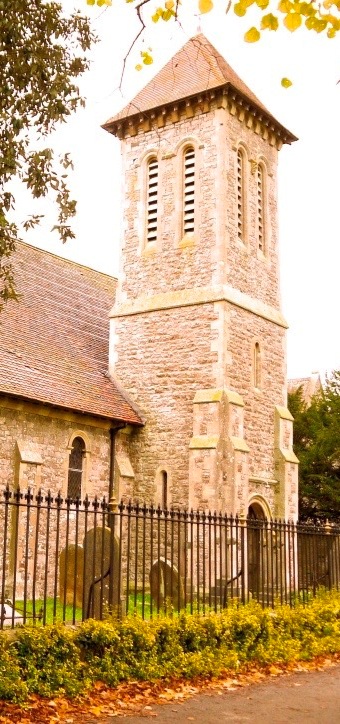 